السؤال الأول:                                                                                          ( عشرون درجة ) ضعي علامة صح أمام الإجابة الصحيحة و علامة خطأ أمام الإجابه الخاطئة:١/ ينشأ حق الاختصاص بمقتضى عقد رضائي بين طرفي العقد و لا يستند في وجوده إلى حق آخر (         ). ٢/يقتصر التمتع بالحقوق الشخصية على الوطنين دون الأجانب (         ).  ٣/ كل من تسبب في الإضرار بالمال العام يعاقب بعقوبة السجن هذه القاعدة عامة مجردة (         ).  ٤/ تطبق قواعد القانون الدولي داخل إقليم الدولة (         ).  ٥/ القواعد القانونية هي قواعد متساويه في القوة (         ).   ٦/ يجوز أن يبيع الشخص حقه في تولي الوظيفة العامة و أن يرهن اسمه ضمانا للوفاء بديونه (         ).     ٧/العسكرين يصدر قرار إداري بوفاتهم حكما بعد ثلاثة أشهر من تاريخ الفقد (         ).     ٨/لا يصح الوقف وفقا لأحكام الشريعة الإسلامية إلا للعقارات (         ).     ٩/ القضاء هو مصدر من مصادر القانون شأنه في ذلك شأن التشريع و هو يقوم أيضا بتفسير القانون إذا لزم الأمر (         ).       ١٠/موطن الشخص الاعتباري في الأصل هو المكان الذي توجد به إرادته (         ).   ١١/ عندما تكون البلاد إزاء فراغ دستوري تحل السلطة التنفيذية محل السلطة التشريعية و تتولى سن القوانين (         ).   ١٢/ حق الحكريرد على العقار و المنقول (         ).  ١٣ /الحق الشخصي و الحقوق اللصيقة بالشخصية هما مصطلحان لهما نفس المعنى(         ). ١٤ / تثبت ملكية العقار بمجرد وضع اليد (         ).  ١٥/ يعتد بالعرف باعتباره مصدر من مصادر القاعدة القانونية في جميع الأحوال حتى لو كان يخالف قواعد النظام العام و الآداب (         ).  ١٦/أهلية الشخص الطبيعي و أهلية الشخص الاعتباري تخضع لنفس الأحكام  (         ).   ١٧/حق الارتفاق هو حق مقرر لخدمة العقار و ليس صاحب العقار و بالتالي تعتبر قائمة حتى لو تغير مالك العقار (         ).   ١٨/ الرهن الرسمي الرهن الحيازي كلاهما  يتطلبان شكلية معينه لصحتهما و انعقادهما (         ).    ١٩/ لا يؤثر في عمومية القاعدة القانونية تطبيقها على إقليم معين في الدولة (         ).   ٢٠/ لا تنقضي الشخصية القانونية مطلقا قبل التحقق يقينا بالوفاة (         ).   السؤال الثاني :                                                                                          ( عشرون درجة ) اختاري الإجابة الصحيح مما يلي:١/هو المال الذي تتوافر له صفة الثبات و الاستقرار بحيث لا يمكن نقله و تحويله دون تلف:أ/ المنقول.ب/ العقار بالتخصيص.ج/ العقارات.٢/ تبدأ مرحلة نقص الأهلية من :أ/ منذ الولادة إلى سن التمييز.ب/ من سن التمييز  و حتى سن الرشد.ج/ من سن الرشد٣/ القاعدة القانونية:أ/ لا بد أن تكون مشمولة بجزاء.ب/ لا بد أن تنص على جزاء جسدي.ج/ ليس من الضروري أن تكون مشمولة بجزاء.٤ / في حالة الظروف التي يغلب فيها هلاك المفقود فيحكم القاضي بموت المفقود بعد مضي:أ/ خمس سنوات.ب/ سنتين.ج/ أربع سنوات.٥/ حق الانتخابات ، وحق الترشيح، و حق تولي الوظائف العامة من الحقوق:أ/ السياسية.ب/ الغير مالية.ج/ الدولية.٦/ يتمثل التصوير الواقعي للموطن في :أ/ مكان ميلاد الشخص.ب/ المكان الذي يباشر فيه أعماله.ج/ مكان الإقامة المعتادة للشخص.٧ / تنظم المملكة العربية السعودية الجنسية بنظام خاص يأخذ بحق:أ/ الدم.ب/ الإقليم.ج/ كلاهما.٨/ تمتد الشخصية القانونية إلى ما بعد الوفاة في حالة :أ/ وجود ديون على التركة.ب/ المفقود و الغائب. ج/ المفقود.٩/ القاعدة القانونية المكملة:أ/هي قاعدة قانونية تجبر المخاطبين بها على احترامها.ب/ تسمح للمخاطبين بها تبني حل آخر.ج/ ليست قاعدة قانونية في حقيقة الأمر.١٠/ يقصد به محموعة من القواعد غير المكتوبة الناشئة عن اعتياد الأفراد على اتباع سلوك معين على نحو متواتر مع الاعتقاد بقوته الملزمة و الشعور بوجوب احترامه:أ/ العرف.ب/ التشريعا العادي.ج/الفقه.١١/ ما للإنسان من سمعة و شرف:أ/ لا يعتبر حقا على الإطلاق.ب/ تعتبر حقا شخصيا.ج/ حقا لصيقا بالشخصية.١٢/ يعتبر من  قبيل عوارض الأهلية: أ/ العجز الجسماني في بعض صوره.ب/ الجنون وحده.ج/ الجنون و العته و السفه و الغفلة.١٣/هو استئثار مباشر يحميه للقانون يتقرر لشخص على شيء معين بحيث توجد صلة مباشرة بين صاحب الحق و الشيء محل الحق:أ/ حق الملكية.ب/ الحق العيني.ج/ حق الاختصاص.١٤/ مجموعة من القواعد التي تحكم السلطة التنفيذية عند أدائها لوظائفها المختلفة من دفاع و صحة و تعليم، كما يدخل في موضوعات هذا القانون بيان طرق استغلال الأموال العامة في الدولة و كيفية إدارة المرافق العامة: أ/ القانون المدني.ب/القانون الإداري.ج/القانون المالي.١٥/ تنقضي الشخصية الاعتبتارية:أ/بتحقق الغرض الذي من أجله أنشأت.ب/إذا أصبح إنجاز الغرض الذي أنشأت من أجله مستحيلا.ج/ كلاهما.١٦/هو من غاب عن موطنه و انقطعت أخباره بحيث لا تعرف حياته من مماته فهذا الشخص يغلب احتمال وفاته على حياته و مع ذلك لا يمكن الحكم يقينا بموته:أ/ المفقود.ب/ الغائب.ج/كلاهما.١٧/ لا يعد من عناصر الحق:أ/ الاعتراف القانوني.ب/ التسلط.ج/ الحقوق العينية. ١٨/ يكون انعقاد مجلس الوزاراء صحيحا بحضور:أ/ ربع الأعضاء.ب/ نصف الأعضاء.ج/ ثلثي الأعضاء. ١٩ /من خصاىص الحقوق الشخصية:أ/ واسعة النطاق غير محصوره.ب/وردت على سبيل الحصر.ج/حق دائم.٢٠/ حق الانتفاع هو حق يخول لصاحبه:أ/ سلطة استعمال و استغلال شي مملوك لغيره دون التصرف فيه.ب/ سلطة استعمال فقط.ج/ سلطة استعمال و استغلال و تصرف.و الله ولي التوفيق، المملكة العربية السعودية                                   بسم الله الرحمن الرحيم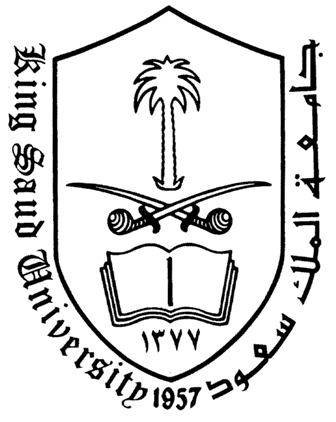 وزارة التعليم العالي جامعة الملك سعودمركز الدراسات الجامعية للبناتكلية الحقوق والعلوم السيــاسيةالمملكة العربية السعودية                                   بسم الله الرحمن الرحيموزارة التعليم العالي جامعة الملك سعودمركز الدراسات الجامعية للبناتكلية الحقوق والعلوم السيــاسيةالمملكة العربية السعودية                                   بسم الله الرحمن الرحيموزارة التعليم العالي جامعة الملك سعودمركز الدراسات الجامعية للبناتكلية الحقوق والعلوم السيــاسيةالمملكة العربية السعودية                                   بسم الله الرحمن الرحيموزارة التعليم العالي جامعة الملك سعودمركز الدراسات الجامعية للبناتكلية الحقوق والعلوم السيــاسيةالمملكة العربية السعودية                                   بسم الله الرحمن الرحيموزارة التعليم العالي جامعة الملك سعودمركز الدراسات الجامعية للبناتكلية الحقوق والعلوم السيــاسية١٠١ نظم – مبادئ القانوناليوم:  الثلاثاء  التاريخ:15  / 8 /1436هـأ/ سارة العبدالكريم ١٠١ نظم – مبادئ القانوناليوم:  الثلاثاء  التاريخ:15  / 8 /1436هـأ/ سارة العبدالكريم المملكة العربية السعودية                                   بسم الله الرحمن الرحيموزارة التعليم العالي جامعة الملك سعودمركز الدراسات الجامعية للبناتكلية الحقوق والعلوم السيــاسيةالمملكة العربية السعودية                                   بسم الله الرحمن الرحيموزارة التعليم العالي جامعة الملك سعودمركز الدراسات الجامعية للبناتكلية الحقوق والعلوم السيــاسيةالمملكة العربية السعودية                                   بسم الله الرحمن الرحيموزارة التعليم العالي جامعة الملك سعودمركز الدراسات الجامعية للبناتكلية الحقوق والعلوم السيــاسيةالمملكة العربية السعودية                                   بسم الله الرحمن الرحيموزارة التعليم العالي جامعة الملك سعودمركز الدراسات الجامعية للبناتكلية الحقوق والعلوم السيــاسيةالمملكة العربية السعودية                                   بسم الله الرحمن الرحيموزارة التعليم العالي جامعة الملك سعودمركز الدراسات الجامعية للبناتكلية الحقوق والعلوم السيــاسيةاعتماد الكليةاعتماد الكليةالامتحان    النهائي                          للعام الدراسي      35 14هـ -    36 14هـالامتحان    النهائي                          للعام الدراسي      35 14هـ -    36 14هـالامتحان    النهائي                          للعام الدراسي      35 14هـ -    36 14هـالامتحان    النهائي                          للعام الدراسي      35 14هـ -    36 14هـالامتحان    النهائي                          للعام الدراسي      35 14هـ -    36 14هـاعتماد الكليةاعتماد الكليةاسم الطالبةالرقم الجامعيالدرجة النهائيةالرقم التسلسليالشعبة3943641678الدرجة النهائية40اسم الطالبةالرقم الجامعياسم الطالبةالرقم الجامعياسم الطالبةالرقم الجامعياسم الطالبةالرقم الجامعياسم الطالبةالرقم الجامعياسم الطالبةالرقم الجامعياسم الطالبةالرقم الجامعي